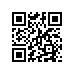 О направлении студентов образовательной программы «Инжиниринг в электронике» МИЭМ НИУ ВШЭ на научно-исследовательскую практикуПРИКАЗЫВАЮ:Направить студентов 1 курса магистратуры образовательной программы «Инжиниринг в электронике», направление 11.04.04. Электроника и наноэлектроника, на  научно-исследовательскую практику с 10.01.2017 г. по 26.03.2017 г. согласно списку (приложение 1).Назначить Иванова Илью Александровича, старшего преподавателя департамента электронной инженерии, ответственным за организацию  практики студентов 1 курса магистратуры образовательной программы «Инжиниринг в электронике», направление 11.04.04. Электроника и наноэлектроника МИЭМ НИУ ВШЭ.Регистрационный номер: 2.15-02/2601-02Дата регистрации: 26.01.2017Заместительдиректора МИЭМ НИУ ВШЭА.Е. Абрамешин